ГО и ЧС Гурьевского муниципального округа ПРЕДУПРЕЖДАЕТТонкий лед грозит бедой не въезжай на лед !!!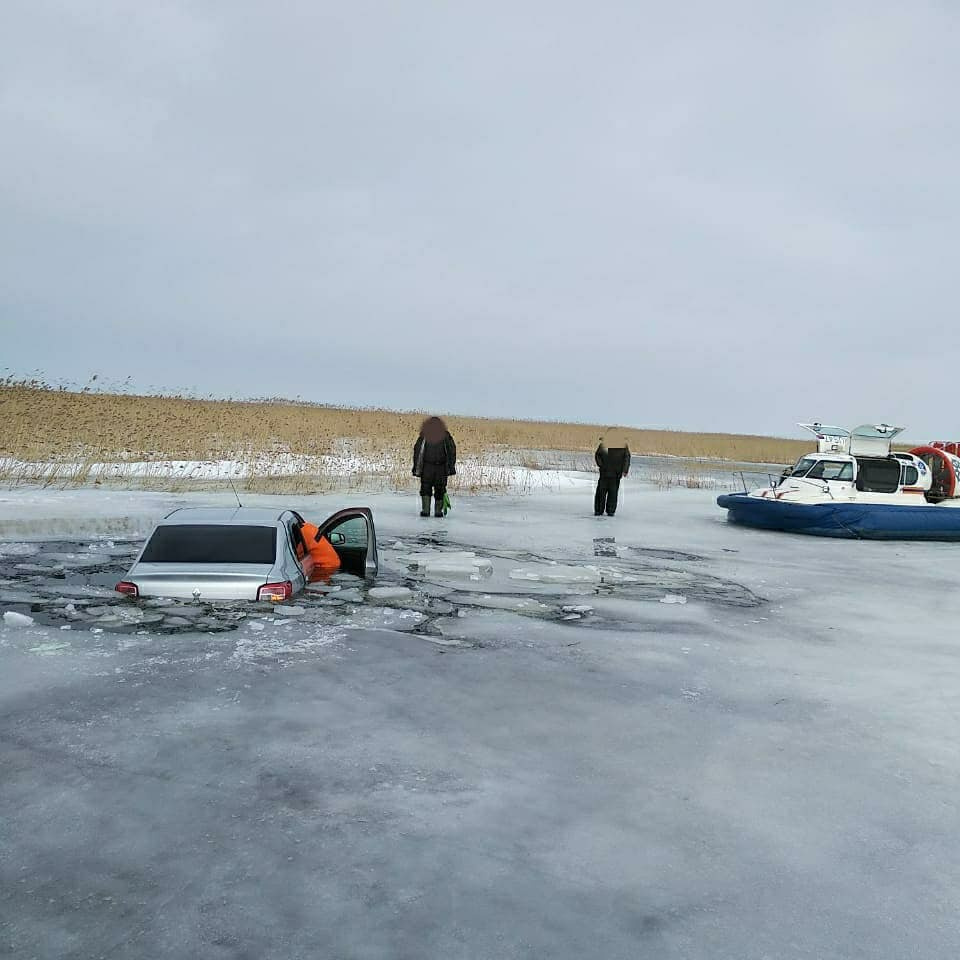 Будьте осторожны! Берегите себя! И не теряйте бдительность!Беспечность наказуема.Телефоны экстренных служб на территории Гурьевского муниципального округаЕдиная дежурно-диспетчерская служба 112ПСЧ– 01, 101     МВД– 02, 102      СКОРАЯ ПОМОЩЬ – 03, 103ВЫХОД НА ТОНКИЙ ЛЁД ВОДОЕМОВОПАСЕН ДЛЯ ЖИЗНИ!!!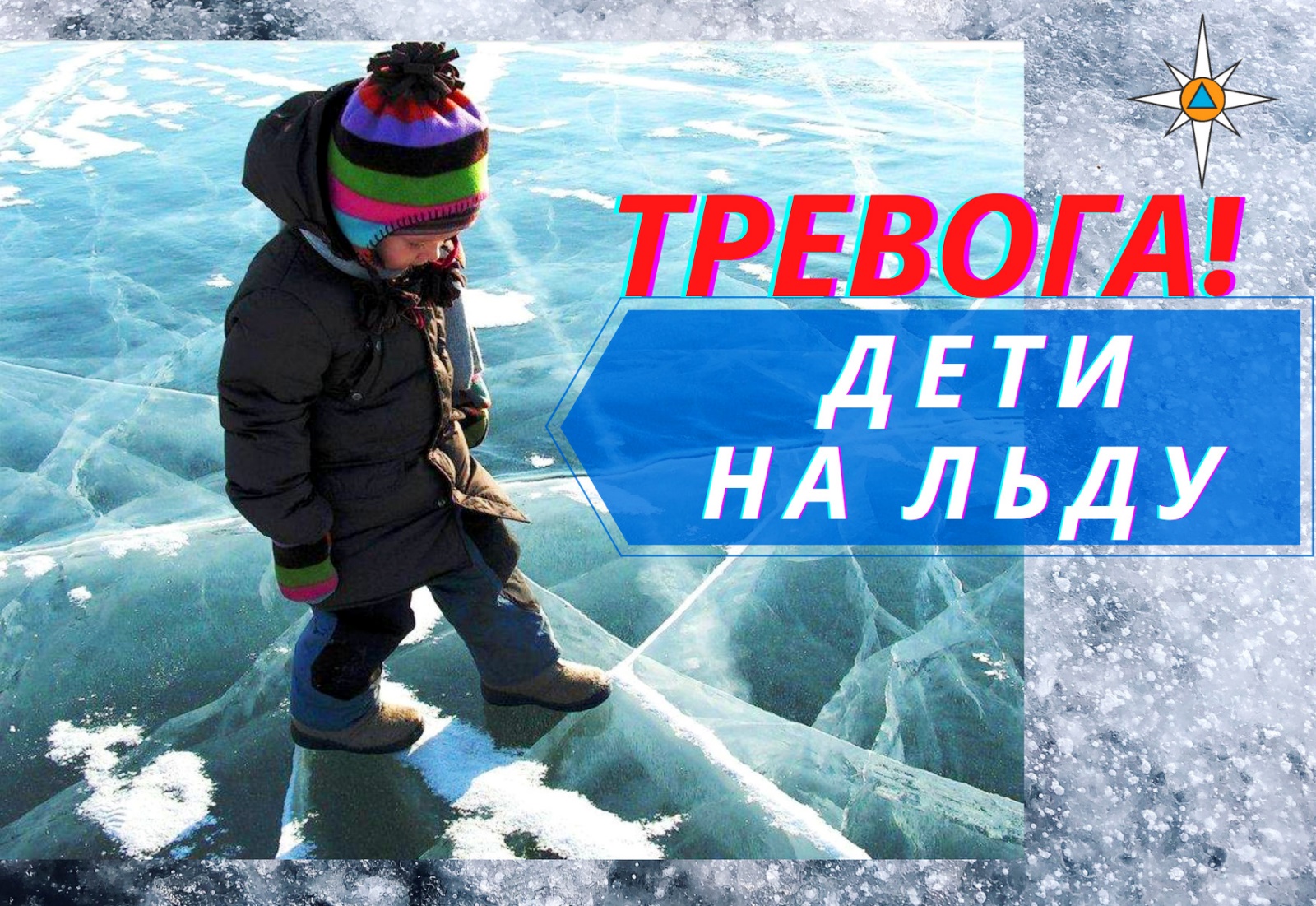 Родители!!!  Не оставляйте детей без присмотра,  не допускайте их до береговой линии водоема, это крайне опасно!Будьте осторожны!  Берегите себя и детей!  Не теряйте бдительность!Телефоны экстренных служб на территории Гурьевского муниципального округаЕдиная дежурно-диспетчерская служба - 112ПСЧ– 01, 101 ;    МВД– 02, 102 ;   СКОРАЯ ПОМОЩЬ – 03, 103.ГО и ЧС Гурьевского муниципального округаУбегай «Чебурашка» !!! опасно на льду!!!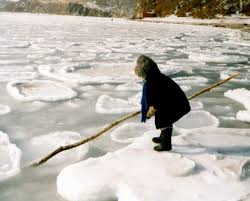 Р о д и т е л и !!! Где же вы ???  Не оставляйте детей без присмотра,  не допускайте их до береговой линии водоема, это крайне опасно!Будьте осторожны!  Берегите себя и детей!  не теряйте бдительность!Телефоны экстренных служб на территории Гурьевского муниципального округаЕдиная дежурно-диспетчерская служба - 112ПСЧ– 01, 101 ;    МВД– 02, 102 ;   СКОРАЯ ПОМОЩЬ – 03, 103.ГО и ЧС Гурьевского муниципального округаГО и ЧС Гурьевского муниципального округа ПРЕДУПРЕЖДАЕТ ВЫХОД НА ТОНКИЙ ЛЁД ВОДОЕМОВ - ОПАСЕН !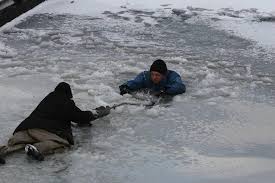 Если вы провалились под лед не паникуйте, зовите на помощь, широко расставьте руки  и старайтесь наползать на лед на животе, подтягивая себя растравленными руками, таким образом вы либо выберетесь на лед, либо продержитесь до оказания помощи.Выбравшись на лед, снимите и выжмите одежду, если есть сменная сухая одежда оденьте ее, как можно быстрее добирайтесь до теплого помещения, при необходимости вызовите скорую помощь.Будьте осторожны! Берегите себя! И не теряйте бдительность!Телефоны экстренных служб на территории Гурьевского муниципального округаЕдиная дежурно-диспетчерская служба 112ПСЧ– 01, 101     МВД– 02, 102      СКОРАЯ ПОМОЩЬ – 03, 103ГО и ЧС Гурьевского муниципального округа ПРЕДУПРЕЖДАЕТ ВЫХОД НА ТОНКИЙ ЛЁД ВОДОЕМОВ – ОПАСЕН !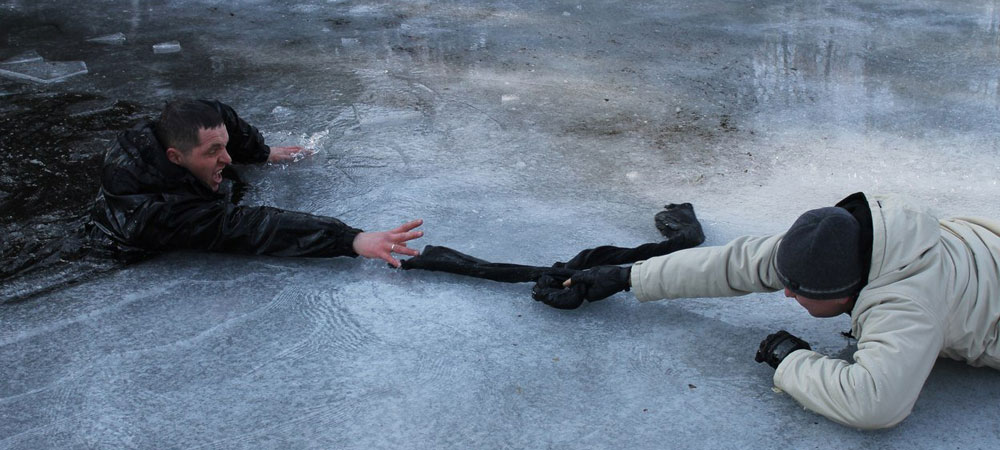 Если вы провалились под лед не паникуйте, зовите на помощь, широко расставьте руки  и старайтесь наползать на лед на животе, подтягивая себя растравленными руками, таким образом вы либо выберетесь на лед, либо продержитесь до оказания помощи.Выбравшись на лед, снимите и выжмите одежду, если есть сменная сухая одежда оденьте ее, как можно быстрее добирайтесь до теплого помещения, при необходимости вызовите скорую помощь.Будьте осторожны! Берегите себя! И не теряйте бдительность!Телефоны экстренных служб на территории Гурьевского муниципального округаЕдиная дежурно-диспетчерская служба 112ПСЧ– 01, 101     МВД– 02, 102      СКОРАЯ ПОМОЩЬ – 03, 103ГО и ЧС Гурьевского муниципального округа ПРЕДУПРЕЖДАЕТ ВЫХОД  НА  ТОНКИЙ  ЛЁД  ВОДОЕМОВ – ОПАСЕН !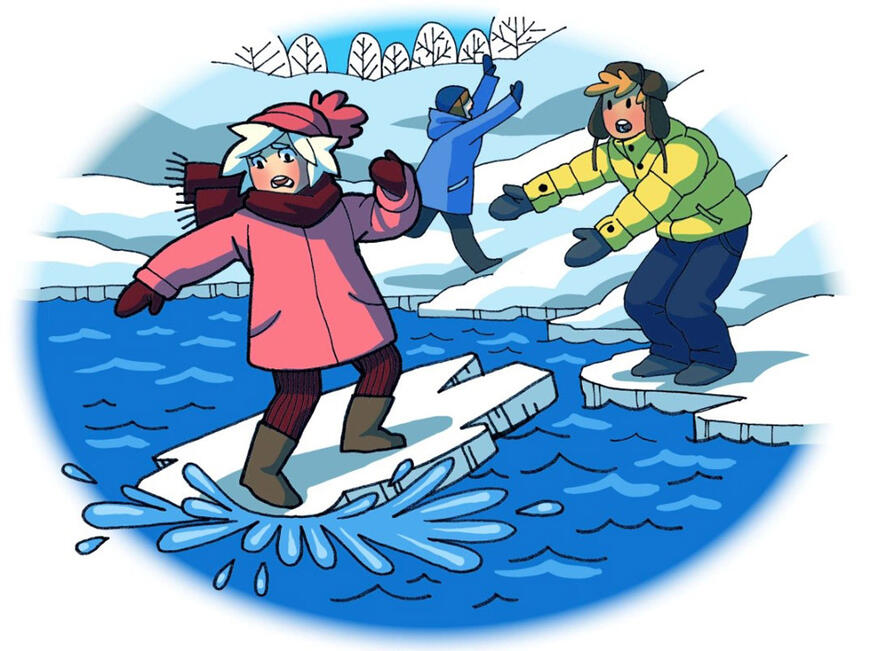                                                         Ой мама !!!  Основные правила поведения на льду:* слушайте маму и папу.                                                                                                                                         * На тонкий, неокрепший лед выходить ЗАПРЕЩЕНО !                                                                                                       * Прочность льда можно определить визуально:                                                                                                     - лёд голубого цвета – прочный, а прочность льда белого и желтого в 2 раза меньше.                                                                                                                           * Нельзя проверять прочность льда ударом ноги. Если после первого сильного удара покажется хоть немного воды — это означает, что лед тонкий, по нему ходить нельзя. В этом случае следует немедленно отойти по своему же следу к берегу.                   Будьте осторожны! Берегите себя! И слушайте родителей !!!Телефоны экстренных служб на территории Гурьевского муниципального округа Единая дежурно-диспетчерская служба 112ПСЧ– 01, 101     МВД– 02, 102      СКОРАЯ ПОМОЩЬ – 03, 103